Załącznik nr 1do  Regulaminu otwartego konkursu ofert                                                                                                  na realizację zadania własnego Powiatu Wielickiego                                                                                                     w dziedzinie wspierania rodziny i systemu pieczy zastępczej                                                                 pn. „Prowadzenie w okresie od 1 stycznia 2020 roku do 31 grudnia 2024 roku 
koedukacyjnej placówki opiekuńczo-wychowawczej typu socjalizacyjnego 
w Kłaju w budynku stanowiącym własność Powiatu Wielickiego 
dla 14 dzieci powyżej 10 roku życia”OFERTA REALIZACJI ZADANIA PUBLICZNEGO* / OFERTA WSPÓLNA REALIZACJI ZADANIA PUBLICZNEGO*, O KTÓRYCH MOWA W ART. 14 UST. 1* / 2* USTAWY Z DNIA 24 KWIETNIA 2003 R. 
O DZIAŁALNOŚCI POŻYTKU PUBLICZNEGO I O WOLONTARIACIE 
(DZ. U. Z 2018 R. POZ. 450, Z PÓŹN. ZM.)POUCZENIE co do sposobu wypełniania oferty:Ofertę należy wypełnić wyłącznie w białych pustych polach, zgodnie z instrukcjami umieszonymi przy poszczególnych polachlub w przypisach.W przypadku pól, które nie dotyczą danej oferty, należy wpisać „nie dotyczy” lub przekreślić pole.Zaznaczenie „*”, np., „Oferta realizacji zadania publicznego*/ Oferta wspólna realizacji zadania publicznego*”, oznacza, że należy skreślić niewłaściwą odpowiedź i pozostawić prawidłową. Przykład: „Oferta realizacji zadania publicznego*/ Oferta wspólna realizacji zadania publicznego *”.I. Podstawowe informacje o złożonej ofercieII. Dane oferenta(-tów) III. Opis zadaniaIV.	Charakterystyka OferentaV.	Kalkulacja przewidywanych kosztów realizacji zadania publicznegoVI.	Inne informacjeVII.	OświadczeniaOświadczam(my), że:1)	proponowane zadanie publiczne będzie realizowane wyłącznie w zakresie działalności pożytku publicznego 
oferenta(-tów);2)   pobieranie świadczeń pieniężnych będzie się odbywać wyłącznie w ramach prowadzonej odpłatnej działalności pożytku publicznego; 3)	oferent* / oferenci* składający niniejszą ofertę nie zalega(-ją)* / zalega(-ją)* z opłacaniem należności z tytułu zobowiązań podatkowych;4) oferent* / oferenci* składający niniejszą ofertę nie zalega(-ją)* / zalega(-ją)* z opłacaniem należności z tytułu składek na ubezpieczenia społeczne;5)	dane zawarte w części II niniejszej oferty są zgodne z Krajowym Rejestrem Sądowym* / właściwą ewidencją*;6)	wszystkie informacje podane w ofercie oraz załącznikach są zgodne z aktualnym stanem prawnym 
i faktycznym;7)	w zakresie związanym z otwartym konkursem ofert, w tym z gromadzeniem, przetwarzaniem 
i przekazywaniem danych osobowych, a także wprowadzaniem ich do systemów informatycznych, osoby, których dotyczą te dane, złożyły stosowne oświadczenia zgodnie z przepisami o ochronie danych osobowych. .................................................................                                                                      Data ………………………………………(podpis osoby upoważnionej lub podpisy osób upoważnionych do składania oświadczeń woli w imieniu oferentów)          Załącznik nr 2do  Regulaminu otwartego konkursu ofert                                                                                             na realizację zadania własnego Powiatu Wielickiego                                                                                                     w dziedzinie wspierania rodziny i systemu pieczy zastępczej                                                                 pn. „Prowadzenie w okresie od 1 stycznia 2020 roku do 31 grudnia 2024 roku 
koedukacyjnej placówki opiekuńczo-wychowawczej typu socjalizacyjnego 
w Kłaju w budynku stanowiącym własność Powiatu Wielickiego 
dla 14 dzieci powyżej 10 roku życia”Komunikat dla podmiotów działających na podstawie przepisów o stosunku Państwa do Kościoła Katolickiego w Rzeczypospolitej Polskiej, stosunku Państwa do innych kościołów i związków wyznaniowych oraz o gwarancjach wolności sumienia i wyznania (Komunikat dla osób kościelnych).Działalność pożytku publicznego może być prowadzona także przez osoby prawne 
i jednostki organizacyjne działające na podstawie przepisów o stosunku Państwa do
Kościoła Katolickiego w Rzeczypospolitej Polskiej, stosunku Państwa do innych kościołów i związków wyznaniowych oraz o gwarancjach wolności sumienia i wyznania, jeżeli ich cele statutowe obejmują prowadzenie działalności pożytku publicznego. (art. 3 ust. 3 pkt 1 ustawy o działalności pożytku publicznego i wolontariacie). Podmioty 
ww. zobowiązane są przy składaniu oferty na realizację zadania publicznego do załączenia dokumentów analogicznych jak pozostałe podmioty uprawnione do udziału w konkursie:Dokument potwierdzający status prawny oferenta i umocowanie osób go reprezentujących. 
Przykład: dla parafii kościoła rzymskokatolickiego dokumentem takim jest zaświadczenie o osobowości prawnej parafii oraz upoważnienie dla proboszcza do reprezentowania parafii i zaciągania zobowiązań finansowych wydawane przez Kurię Metropolitarną. Dla parafii innych wyznań wymagany jest dokument porównywalny. Dla zakonów analogiczne dokumenty wydawane są przez prowincjałów. Dokument określających strukturę, zadania, zakres i sposób działania instytucji lub organizacji n.p.: statut lub inny akt wewnętrzny. Dokument taki należy załączyć, o ile został utworzony przez dany podmiot. Przykład: zakony winny załączyć konstytucję zakonu. Powinien być także
załączony np.: regulamin prowadzonego przedszkola, noclegowni itp. o ile
składana oferta związana jest z realizacją przez te podmioty zadania.Jeżeli kościelne osoby prawne nie uzyskały w roku poprzednim środków publicznych, załączyć winny stosowne oświadczenie o nie uzyskaniu takich środków.Przedstawiane dokumenty winny spełniać wymogi ważności tzn. winny być podpisane przez osoby uprawnione. W przypadku dokumentów składanych 
w formie kserokopii każda strona załącznika winna być potwierdzona za zgodność            z oryginałem przez osoby uprawnione. Jeżeli osoby uprawnione nie dysponują pieczątkami imiennymi, każda strona winna być podpisana pełnym imieniem                       i nazwiskiem z zaznaczeniem pełnionej funkcji. Każda strona opatrzona winna być także datą potwierdzania zgodności z oryginałem.Załącznik nr 4do  Regulaminu otwartego konkursu ofert                                                                                                  na realizację zadania własnego Powiatu Wielickiego                                                                                                     w dziedzinie wspierania rodziny i systemu pieczy zastępczej                                                                 pn. „Prowadzenie w okresie od 1 stycznia 2020 roku do 31 grudnia 2024 roku 
koedukacyjnej placówki opiekuńczo-wychowawczej typu socjalizacyjnego 
w Kłaju w budynku stanowiącym własność Powiatu Wielickiego 
dla 14 dzieci powyżej 10 roku życia”Informacja  dotycząca przetwarzania danych osobowych w Powiecie Wielickim 
w Wieliczce - informacje podawane w przypadku pozyskiwania danych                   w sposób inny niż od osoby, której dane dotyczą:Zgodnie z art. 14 ust. 1−2 Rozporządzenia Parlamentu Europejskiego i Rady (UE) 2016/679 z 27.04.2016 r. w sprawie ochrony osób fizycznych w związku                              z przetwarzaniem danych osobowych i w sprawie swobodnego przepływu takich danych oraz uchylenia dyrektywy 95/46/WE (ogólne rozporządzenie o ochronie danych) zwanego dalej RODO – informuje się, że:Administrator danych osobowychAdministratorem danych osobowych jest Powiat Wielicki z siedzibą w  Wieliczce, adres do korespondencji 32-020 Wieliczka, Rynek Górny 2Inspektor Ochrony DanychDane kontaktowe Inspektora Ochrony Danych – adres do korespondencji: Inspektor Ochrony danych osobowych Powiatu Wielickiego, Starostwo Powiatowe w Wieliczce, Rynek Górny 2, 32-020 Wieliczka. mail: iod@powiatwielicki.plCele przetwarzania danych i podstawy prawne przetwarzaniaAdministrator będzie przetwarzać dane zgłoszone w ofercie i sprawozdaniu …………….. na  realizację zadania pn. ……………………… – Nr umowy ……………………..   zleconego do realizacji w wyniku rozstrzygnięcia otwartego konkursu ofert wyłonionego w trybie art. 11 ust. 1 pkt 1) w zw.  art. 4 ust. 1 ustawy o działalności pożytku publicznego i o wolontariacie. Podanie danych osobowych jest konieczne do wypełnienia obowiązku  prawnego ciążącego na administratorze na podstawie art. 11 ust. 1 pk 1) ustawy o działalności pożytku publicznego i o wolontariacie (t.j. Dz. U. z 2018 poz. 450 z późn. zm.)                       i przepisów rozporządzenia Przewodniczącego Komitetu do spraw Pożytku Publicznego          z dnia 24 października 2018 r. w sprawie wzorów ofert i ramowych wzorów umów dotyczących realizacji zadań publicznych oraz wzorów sprawozdań z wykonania tych zadań (Dz.U. z 2018 poz. 2057). Okres przechowywania danychDane osobowe będą przechowywane przez Administratora przez okres archiwizacji dokumentacji, zgodnie z kategorią archiwalną określoną w jednolitym rzeczowym wykazie akt organów stanowiących załącznik nr 4 do rozporządzenia Prezesa Rady Ministrów w sprawie instrukcji kancelaryjnej, jednolitych rzeczowych wykazów akt oraz instrukcji w sprawie organizacji archiwów zakładowych z dnia 18 stycznia 2011 r. (D.U. nr  2011 poz. 14.67).      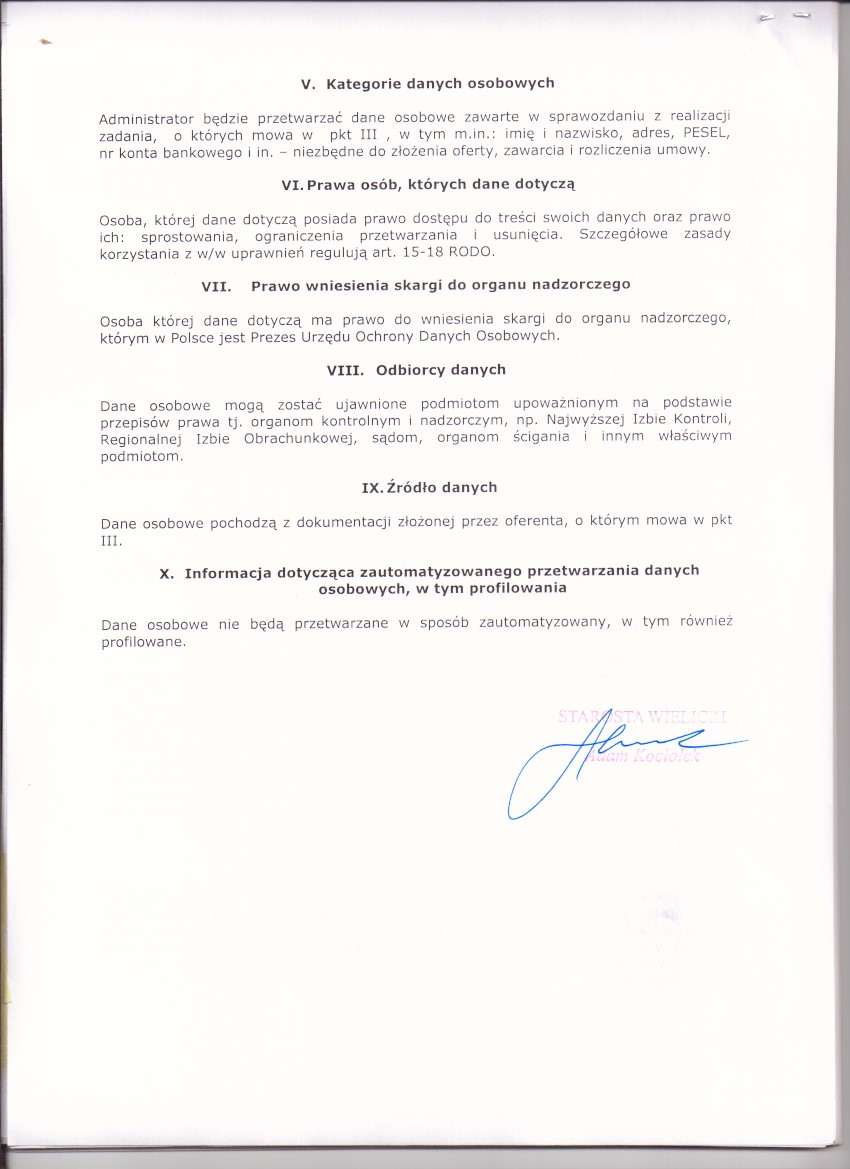 1. Organ administracji publicznej,    do którego jest adresowana oferta 2. Rodzaj zadania publicznego)1. Nazwa oferenta(-tów), forma prawna, numer w Krajowym Rejestrze Sądowym lub innej ewidencji, adres siedziby, strona www, adres do korespondencji, adres e-mail, numer telefonu1. Nazwa oferenta(-tów), forma prawna, numer w Krajowym Rejestrze Sądowym lub innej ewidencji, adres siedziby, strona www, adres do korespondencji, adres e-mail, numer telefonu2. Dane osoby upoważnionej do składania wyjaśnień dotyczących oferty (np. imię i nazwisko, numer telefonu, adres poczty elektronicznej) 1. Tytuł zadania publicznego1. Tytuł zadania publicznego1. Tytuł zadania publicznego1. Tytuł zadania publicznego1. Tytuł zadania publicznego2. Termin realizacji zadania publicznego2. Termin realizacji zadania publicznego2. Termin realizacji zadania publicznego2. Termin realizacji zadania publicznego2. Termin realizacji zadania publicznegoData rozpoczęciaData rozpoczęciaData zakończeniaData zakończenia3. Syntetyczny opis zadania (należy wskazać i opisać: miejsce realizacji zadania, grupę docelową, sposób rozwiązywania jej problemów/zaspokajania potrzeb, komplementarność z innymi podejmowanymi przez organizację lub inne podmioty ).3. Syntetyczny opis zadania (należy wskazać i opisać: miejsce realizacji zadania, grupę docelową, sposób rozwiązywania jej problemów/zaspokajania potrzeb, komplementarność z innymi podejmowanymi przez organizację lub inne podmioty ).3. Syntetyczny opis zadania (należy wskazać i opisać: miejsce realizacji zadania, grupę docelową, sposób rozwiązywania jej problemów/zaspokajania potrzeb, komplementarność z innymi podejmowanymi przez organizację lub inne podmioty ).3. Syntetyczny opis zadania (należy wskazać i opisać: miejsce realizacji zadania, grupę docelową, sposób rozwiązywania jej problemów/zaspokajania potrzeb, komplementarność z innymi podejmowanymi przez organizację lub inne podmioty ).3. Syntetyczny opis zadania (należy wskazać i opisać: miejsce realizacji zadania, grupę docelową, sposób rozwiązywania jej problemów/zaspokajania potrzeb, komplementarność z innymi podejmowanymi przez organizację lub inne podmioty ).3. Syntetyczny opis zadania (należy wskazać i opisać: miejsce realizacji zadania, grupę docelową, sposób rozwiązywania jej problemów/zaspokajania potrzeb, komplementarność z innymi podejmowanymi przez organizację lub inne podmioty ).3. Syntetyczny opis zadania (należy wskazać i opisać: miejsce realizacji zadania, grupę docelową, sposób rozwiązywania jej problemów/zaspokajania potrzeb, komplementarność z innymi podejmowanymi przez organizację lub inne podmioty ).3. Syntetyczny opis zadania (należy wskazać i opisać: miejsce realizacji zadania, grupę docelową, sposób rozwiązywania jej problemów/zaspokajania potrzeb, komplementarność z innymi podejmowanymi przez organizację lub inne podmioty ).3. Syntetyczny opis zadania (należy wskazać i opisać: miejsce realizacji zadania, grupę docelową, sposób rozwiązywania jej problemów/zaspokajania potrzeb, komplementarność z innymi podejmowanymi przez organizację lub inne podmioty ).3. Syntetyczny opis zadania (należy wskazać i opisać: miejsce realizacji zadania, grupę docelową, sposób rozwiązywania jej problemów/zaspokajania potrzeb, komplementarność z innymi podejmowanymi przez organizację lub inne podmioty ).3. Syntetyczny opis zadania (należy wskazać i opisać: miejsce realizacji zadania, grupę docelową, sposób rozwiązywania jej problemów/zaspokajania potrzeb, komplementarność z innymi podejmowanymi przez organizację lub inne podmioty ).3. Syntetyczny opis zadania (należy wskazać i opisać: miejsce realizacji zadania, grupę docelową, sposób rozwiązywania jej problemów/zaspokajania potrzeb, komplementarność z innymi podejmowanymi przez organizację lub inne podmioty ).3. Syntetyczny opis zadania (należy wskazać i opisać: miejsce realizacji zadania, grupę docelową, sposób rozwiązywania jej problemów/zaspokajania potrzeb, komplementarność z innymi podejmowanymi przez organizację lub inne podmioty ).4. Plan i harmonogram działań na rok ………………. (należy wymienić i opisać w porządku logicznym wszystkie planowane w ofercie działania oraz określić  ich uczestników i miejsce ich realizacji)4. Plan i harmonogram działań na rok ………………. (należy wymienić i opisać w porządku logicznym wszystkie planowane w ofercie działania oraz określić  ich uczestników i miejsce ich realizacji)4. Plan i harmonogram działań na rok ………………. (należy wymienić i opisać w porządku logicznym wszystkie planowane w ofercie działania oraz określić  ich uczestników i miejsce ich realizacji)4. Plan i harmonogram działań na rok ………………. (należy wymienić i opisać w porządku logicznym wszystkie planowane w ofercie działania oraz określić  ich uczestników i miejsce ich realizacji)4. Plan i harmonogram działań na rok ………………. (należy wymienić i opisać w porządku logicznym wszystkie planowane w ofercie działania oraz określić  ich uczestników i miejsce ich realizacji)4. Plan i harmonogram działań na rok ………………. (należy wymienić i opisać w porządku logicznym wszystkie planowane w ofercie działania oraz określić  ich uczestników i miejsce ich realizacji)4. Plan i harmonogram działań na rok ………………. (należy wymienić i opisać w porządku logicznym wszystkie planowane w ofercie działania oraz określić  ich uczestników i miejsce ich realizacji)4. Plan i harmonogram działań na rok ………………. (należy wymienić i opisać w porządku logicznym wszystkie planowane w ofercie działania oraz określić  ich uczestników i miejsce ich realizacji)4. Plan i harmonogram działań na rok ………………. (należy wymienić i opisać w porządku logicznym wszystkie planowane w ofercie działania oraz określić  ich uczestników i miejsce ich realizacji)4. Plan i harmonogram działań na rok ………………. (należy wymienić i opisać w porządku logicznym wszystkie planowane w ofercie działania oraz określić  ich uczestników i miejsce ich realizacji)4. Plan i harmonogram działań na rok ………………. (należy wymienić i opisać w porządku logicznym wszystkie planowane w ofercie działania oraz określić  ich uczestników i miejsce ich realizacji)4. Plan i harmonogram działań na rok ………………. (należy wymienić i opisać w porządku logicznym wszystkie planowane w ofercie działania oraz określić  ich uczestników i miejsce ich realizacji)4. Plan i harmonogram działań na rok ………………. (należy wymienić i opisać w porządku logicznym wszystkie planowane w ofercie działania oraz określić  ich uczestników i miejsce ich realizacji)Nazwa działaniaOpisOpisOpisPlanowany termin realizacji Planowany termin realizacji Zakres działania realizowany przez podmiot niebędący stroną umowy)Zakres działania realizowany przez podmiot niebędący stroną umowy)Zakres działania realizowany przez podmiot niebędący stroną umowy)Lp.Nazwa działaniaOpisOpisOpisGrupa docelowaGrupa docelowaGrupa docelowaPlanowany termin realizacji Planowany termin realizacji Zakres działania realizowany przez podmiot niebędący stroną umowy)Zakres działania realizowany przez podmiot niebędący stroną umowy)Zakres działania realizowany przez podmiot niebędący stroną umowy)5. Opis zakładanych rezultatów realizacji zadania publicznego Należy opisać:co będzie bezpośrednim efektem (materialne „produkty” lub „usługi” zrealizowane na rzecz uczestników zadania) realizacji oferty?jaka zmiana społeczna zostanie osiągnięta poprzez realizację zadania?czy przewidywane jest wykorzystanie rezultatów osiągniętych w trakcie realizacji oferty w dalszych działaniach organizacji? – trwałość rezultatów zadania?5. Opis zakładanych rezultatów realizacji zadania publicznego Należy opisać:co będzie bezpośrednim efektem (materialne „produkty” lub „usługi” zrealizowane na rzecz uczestników zadania) realizacji oferty?jaka zmiana społeczna zostanie osiągnięta poprzez realizację zadania?czy przewidywane jest wykorzystanie rezultatów osiągniętych w trakcie realizacji oferty w dalszych działaniach organizacji? – trwałość rezultatów zadania?5. Opis zakładanych rezultatów realizacji zadania publicznego Należy opisać:co będzie bezpośrednim efektem (materialne „produkty” lub „usługi” zrealizowane na rzecz uczestników zadania) realizacji oferty?jaka zmiana społeczna zostanie osiągnięta poprzez realizację zadania?czy przewidywane jest wykorzystanie rezultatów osiągniętych w trakcie realizacji oferty w dalszych działaniach organizacji? – trwałość rezultatów zadania?5. Opis zakładanych rezultatów realizacji zadania publicznego Należy opisać:co będzie bezpośrednim efektem (materialne „produkty” lub „usługi” zrealizowane na rzecz uczestników zadania) realizacji oferty?jaka zmiana społeczna zostanie osiągnięta poprzez realizację zadania?czy przewidywane jest wykorzystanie rezultatów osiągniętych w trakcie realizacji oferty w dalszych działaniach organizacji? – trwałość rezultatów zadania?5. Opis zakładanych rezultatów realizacji zadania publicznego Należy opisać:co będzie bezpośrednim efektem (materialne „produkty” lub „usługi” zrealizowane na rzecz uczestników zadania) realizacji oferty?jaka zmiana społeczna zostanie osiągnięta poprzez realizację zadania?czy przewidywane jest wykorzystanie rezultatów osiągniętych w trakcie realizacji oferty w dalszych działaniach organizacji? – trwałość rezultatów zadania?5. Opis zakładanych rezultatów realizacji zadania publicznego Należy opisać:co będzie bezpośrednim efektem (materialne „produkty” lub „usługi” zrealizowane na rzecz uczestników zadania) realizacji oferty?jaka zmiana społeczna zostanie osiągnięta poprzez realizację zadania?czy przewidywane jest wykorzystanie rezultatów osiągniętych w trakcie realizacji oferty w dalszych działaniach organizacji? – trwałość rezultatów zadania?5. Opis zakładanych rezultatów realizacji zadania publicznego Należy opisać:co będzie bezpośrednim efektem (materialne „produkty” lub „usługi” zrealizowane na rzecz uczestników zadania) realizacji oferty?jaka zmiana społeczna zostanie osiągnięta poprzez realizację zadania?czy przewidywane jest wykorzystanie rezultatów osiągniętych w trakcie realizacji oferty w dalszych działaniach organizacji? – trwałość rezultatów zadania?5. Opis zakładanych rezultatów realizacji zadania publicznego Należy opisać:co będzie bezpośrednim efektem (materialne „produkty” lub „usługi” zrealizowane na rzecz uczestników zadania) realizacji oferty?jaka zmiana społeczna zostanie osiągnięta poprzez realizację zadania?czy przewidywane jest wykorzystanie rezultatów osiągniętych w trakcie realizacji oferty w dalszych działaniach organizacji? – trwałość rezultatów zadania?5. Opis zakładanych rezultatów realizacji zadania publicznego Należy opisać:co będzie bezpośrednim efektem (materialne „produkty” lub „usługi” zrealizowane na rzecz uczestników zadania) realizacji oferty?jaka zmiana społeczna zostanie osiągnięta poprzez realizację zadania?czy przewidywane jest wykorzystanie rezultatów osiągniętych w trakcie realizacji oferty w dalszych działaniach organizacji? – trwałość rezultatów zadania?5. Opis zakładanych rezultatów realizacji zadania publicznego Należy opisać:co będzie bezpośrednim efektem (materialne „produkty” lub „usługi” zrealizowane na rzecz uczestników zadania) realizacji oferty?jaka zmiana społeczna zostanie osiągnięta poprzez realizację zadania?czy przewidywane jest wykorzystanie rezultatów osiągniętych w trakcie realizacji oferty w dalszych działaniach organizacji? – trwałość rezultatów zadania?5. Opis zakładanych rezultatów realizacji zadania publicznego Należy opisać:co będzie bezpośrednim efektem (materialne „produkty” lub „usługi” zrealizowane na rzecz uczestników zadania) realizacji oferty?jaka zmiana społeczna zostanie osiągnięta poprzez realizację zadania?czy przewidywane jest wykorzystanie rezultatów osiągniętych w trakcie realizacji oferty w dalszych działaniach organizacji? – trwałość rezultatów zadania?5. Opis zakładanych rezultatów realizacji zadania publicznego Należy opisać:co będzie bezpośrednim efektem (materialne „produkty” lub „usługi” zrealizowane na rzecz uczestników zadania) realizacji oferty?jaka zmiana społeczna zostanie osiągnięta poprzez realizację zadania?czy przewidywane jest wykorzystanie rezultatów osiągniętych w trakcie realizacji oferty w dalszych działaniach organizacji? – trwałość rezultatów zadania?5. Opis zakładanych rezultatów realizacji zadania publicznego Należy opisać:co będzie bezpośrednim efektem (materialne „produkty” lub „usługi” zrealizowane na rzecz uczestników zadania) realizacji oferty?jaka zmiana społeczna zostanie osiągnięta poprzez realizację zadania?czy przewidywane jest wykorzystanie rezultatów osiągniętych w trakcie realizacji oferty w dalszych działaniach organizacji? – trwałość rezultatów zadania?6. Dodatkowe informacje dotyczące rezultatów realizacji zadania publicznego)6. Dodatkowe informacje dotyczące rezultatów realizacji zadania publicznego)6. Dodatkowe informacje dotyczące rezultatów realizacji zadania publicznego)6. Dodatkowe informacje dotyczące rezultatów realizacji zadania publicznego)6. Dodatkowe informacje dotyczące rezultatów realizacji zadania publicznego)6. Dodatkowe informacje dotyczące rezultatów realizacji zadania publicznego)6. Dodatkowe informacje dotyczące rezultatów realizacji zadania publicznego)6. Dodatkowe informacje dotyczące rezultatów realizacji zadania publicznego)6. Dodatkowe informacje dotyczące rezultatów realizacji zadania publicznego)6. Dodatkowe informacje dotyczące rezultatów realizacji zadania publicznego)6. Dodatkowe informacje dotyczące rezultatów realizacji zadania publicznego)6. Dodatkowe informacje dotyczące rezultatów realizacji zadania publicznego)6. Dodatkowe informacje dotyczące rezultatów realizacji zadania publicznego)Nazwa rezultatuNazwa rezultatuNazwa rezultatuNazwa rezultatuPlanowany poziom osiągnięcia rezultatów (wartość docelowa)Planowany poziom osiągnięcia rezultatów (wartość docelowa)Planowany poziom osiągnięcia rezultatów (wartość docelowa)Planowany poziom osiągnięcia rezultatów (wartość docelowa)Sposób monitorowania rezultatów / źródło informacji o osiągnięciu wskaźnikaSposób monitorowania rezultatów / źródło informacji o osiągnięciu wskaźnikaSposób monitorowania rezultatów / źródło informacji o osiągnięciu wskaźnikaSposób monitorowania rezultatów / źródło informacji o osiągnięciu wskaźnikaSposób monitorowania rezultatów / źródło informacji o osiągnięciu wskaźnika1. Informacja o wcześniejszej działalności oferenta, w szczególności w zakresie, którego dotyczy zadanie publiczne2. Zasoby kadrowe, rzeczowe i finansowe oferenta, które będą wykorzystane do realizacji zadaniaV.A Zestawienie kosztów realizacji zadaniaW sekcji V-A należy skalkulować i zamieścić wszystkie koszty realizacji zadania niezależnie od źródła finansowania wskazanego w sekcji V-B.Lp.Rodzaj kosztuRodz.miaryKoszt jednostkowyPLNLiczba jednostekWartość  PLNWartość  PLNWartość  PLNWartość  PLNWartość  PLNWartość  PLNWartość  PLNLp.Rodzaj kosztuRodz.miaryKoszt jednostkowyPLNLiczba jednostekRazemRok 1Rok 2Rok 3Rok 3Rok 4Rok 5I.Koszty realizacji działańKoszty realizacji działańKoszty realizacji działańKoszty realizacji działańKoszty realizacji działańKoszty realizacji działańKoszty realizacji działańKoszty realizacji działańKoszty realizacji działańKoszty realizacji działańKoszty realizacji działańI.1.Działanie 1I.1.1.Koszt 1I.1.2.Koszt 2…I.2.Działanie 2I.2.1.Koszt 1I.2.2.Koszt 2…I.3.Działanie 3I.3.1.Koszt 1I.3.2.Koszt 2…Suma kosztów realizacji zadaniaSuma kosztów realizacji zadaniaSuma kosztów realizacji zadaniaSuma kosztów realizacji zadaniaSuma kosztów realizacji zadaniaII.Koszty administracyjneKoszty administracyjneKoszty administracyjneKoszty administracyjneKoszty administracyjneKoszty administracyjneKoszty administracyjneKoszty administracyjneKoszty administracyjneKoszty administracyjneKoszty administracyjneII.1.Koszt 1II.2.Koszt 2…Suma kosztów administracyjnychSuma kosztów administracyjnychSuma kosztów administracyjnychSuma kosztów administracyjnychSuma kosztów administracyjnychSuma wszystkich kosztów realizacji zadaniaSuma wszystkich kosztów realizacji zadaniaSuma wszystkich kosztów realizacji zadaniaSuma wszystkich kosztów realizacji zadaniaSuma wszystkich kosztów realizacji zadaniaV.B Źródła finansowania kosztów realizacji zadaniaW sekcji V-A należy skalkulować i zamieścić wszystkie koszty realizacji zadania niezależnie od źródła finansowania wskazanego w sekcji V-B.Lp.Źródło finansowania kosztów realizacji zadaniaWartość PLNUdział (%)1.Suma wszystkich kosztów realizacji zadania1002.Planowana dotacja w ramach niniejszej oferty3.Wkład własny3.1.Wkład własny finansowy3.2.Wkład własny niefinansowy (osobowy i rzeczowy)4.Świadczenia pieniężne od odbiorców zadaniaV.C Podział kosztów realizacji zadania pomiędzy oferentówLp.Lp.Źródło finansowania kosztów realizacji zadaniaWartość PLNWartość PLNWartość PLNWartość PLNWartość PLNWartość PLNRazemRok 1Rok 2Rok 3Rok 4Rok 5 1.Oferent 1Oferent 12.Oferent 2Oferent 23.Oferent 3Oferent 3……Suma wszystkich kosztów realizacji zadaniaSuma wszystkich kosztów realizacji zadaniaSuma wszystkich kosztów realizacji zadaniaDeklaracja o zamiarze odpłatnego lub nieodpłatnego wykonywania zadania publicznego.Działania, które w ramach realizacji zadania publicznego będą wykonywać poszczególni oferenci oraz sposób ich reprezentacji wobec organu administracji publicznej – w przypadku oferty wspólnej. Inne działania, które mogą mieć znaczenie przy ocenie oferty, w tym odnoszące się do kalkulacji przewidywanych kosztów oraz oświadczeń zawartych w sekcji VII.